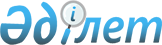 О дополнительных мерах по социальной защите молодежи
					
			Утративший силу
			
			
		
					Постановление акимата города Усть-Каменогорска Восточно-Казахстанской области от 23 июля 2009 года N 2788. Зарегистрировано Управлением юстиции города Усть-Каменогорска Восточно-Казахстанской области 11 августа 2009 года за N 5-1-119. Утратило силу - постановлением акимата города Усть-Каменогорска от 02 февраля 2012 года N 15085

      Сноска. Утратило силу - постановлением акимата города Усть-Каменогорска от 02.02.2012 N 15085 (вводится в действие по истечении десяти календарных дней после дня его первого официального опубликования).      В соответствии с подпунктами 13), 14) пункта 1 статьи 31 Закона Республики Казахстан от 23 января 2001 года «О местном государственном управлении и самоуправлении в Республике Казахстан», статьями 5, 7 Закона Республики Казахстан от 23 января 2001 года «О занятости населения», статьями 5, 8 Закона Республики Казахстан от 7 июля 2004 года «О государственной молодежной политике в Республике Казахстан», акимат города Усть-Каменогорска ПОСТАНОВЛЯЕТ:



      1. Принять дополнительные меры социальной защиты по содействию в трудоустройстве безработной молодежи из числа выпускников технического и профессионального, высшего, послевузовского образования (далее – Участники) в форме молодежной практики.



      2. Трудоустройство молодежи осуществлять по следующим критериям:

      1) регистрация Участников в качестве безработных в государственном учреждении «Отдел занятости и социальных программ города Усть-Каменогорска» (далее – Отдел);

      2) отсутствие в период подбора Участников подходящей для них работы;

      3) возраст до 29 лет;

      4) срок работы до 6 месяцев.

      3. Молодежная практика организовывается и проводится в организациях, независимо от форм собственности (далее – Работодатель) на основе договора Работодателя с Отделом.



      4. Условия труда определяются трудовым договором, заключенным между Работодателем и Участником, принятым на работу, в соответствии с трудовым законодательством Республики Казахстан.



      5. При финансировании из средств местного бюджета, предусмотренных на выполнение программы занятости, оплата труда Участников производится в размерах:

      1) одной минимальной заработной платы для выпускников учебных заведений технического и профессионального образования за полный месяц;

      2) 1, 2 минимальной заработной платы для выпускников высшего и послевузовского образования за полный месяц.

      5. Оплата труда осуществляется путем перечисления средств Отделом на лицевые счета Участников.

      6. Контроль за исполнением данного постановления возложить на заместителя акима города Нургазиева А.К.



      7. Настоящее постановление вводится в действие после дня его первого официального опубликования и распространяется на отношения, возникшие с 12 мая 2009 года.      Аким города Усть-Каменогорска               И. Абишев
					© 2012. РГП на ПХВ «Институт законодательства и правовой информации Республики Казахстан» Министерства юстиции Республики Казахстан
				